.……..…………………………………….(pieczęć firmowa Organizatora)                                                 ....................................................			                                                                             (miejscowość, data)STAROSTA MIŃSKIza pośrednictwemPOWIATOWEGO URZĘDU PRACYw Mińsku MazowieckimW N I O S E Ko zawarcie umowy o zorganizowanie stażu Na podstawie art. 53  ustawy z dnia 20 kwietnia 2004 r. o promocji zatrudnienia i instytucjach rynku pracy (Dz. U.  z 2023 r. poz. 735 z późn. zm.) oraz rozporządzeniem Ministra Pracy i Polityki Społecznej z dnia 20 sierpnia 2009 r.  w sprawie szczegółowych warunków odbywania stażu przez bezrobotnych (Dz. U. z 2009 r. Nr 142, poz. 1160) wnioskuję o zawarcie umowy  o zorganizowanie stażu:I.   Dane Organizatora: Pełna nazwa organizatora stażu /zgodnie z wpisem do odpowiedniego rejestru/…………………………………..…………………………………………………………………………………………………………………………………………………………….. Adres siedziby: ………………………………………………………………………..…………….…............................................................................……………………………………………………………………………………………………………………………………………………………………..miejsce prowadzenia działalności ………………..……………………………………………….……..........................................   ………………………………………………………………………………………………………………………………………………….………………….nr tel. ………………………………….e mail…………………………………………………………www………………………………………… Imię, nazwisko i stanowisko służbowe osoby reprezentującej Organizatora - upoważnionej do zawarcia umowy o zorganizowanie stażu dla osób bezrobotnych (zgodnie z wpisem do odpowiedniego rejestru lub upoważnieniem/pełnomocnictwem)………………………………………………………………………………………………………...………………………………………………………………………………………………………………………………………………………………….. nr tel. …………………………………………………………..…. e-mail……………………………………………………………………………… Imię i nazwisko, stanowisko służbowe osoby wyznaczonej do kontaktu z Urzędem…………………………..………………………………………………………………………………………………………………………………………………………………………………nr tel. …………………………………………………………………. e-mail………………………………………………………………………….. Numer REGON I PKD……………………………………………………………………..………..………………………….…………………….  Numer NIP…………………………………………………………………………………………..……………………………………………………… Forma organizacyjno-prawna  prowadzonej działalności (zaznaczyć właściwe): spółka (rodzaj)…………………..………….…………………………………………………………............................................ osoba fizyczna prowadząca działalność gospodarczą jednostka samorządu terytorialnego jednostka organizacyjna samorządu terytorialnego stowarzyszenie fundacja inna (podać jaka)………..……………..……………………………...……………………..….….........................................................................Data rozpoczęcia prowadzenia działalności …................................................................................................  Liczba zatrudnionych pracowników w przeliczeniu na pełny wymiar czasu pracy:…………………...................... Liczba osób odbywających staż w dniu składania wniosku wynosi …………. osób, w tym z PUP w Mińsku  Mazowieckim ………….. osób.II. Dane dotyczące organizowanych miejsc stażu: Wnioskuję o zorganizowanie ……… miejsc pracy, na których bezrobotni będą odbywać staż  w zawodach*:Nazwa zawodu lub specjalności zgodnie z klasyfikacją zawodów i specjalności ……………………………………………………………………………………................................................................................Ilość miejsc……………………………..Nazwa komórki organizacyjnej………………………………………………………………..........…...........................................Nazwa stanowiska …………………………………………………………………………….……...…...............................................Opis i zakres zadań zawodowych ………………………………..…………………………………............................................................................................... …………………………………………………………………………………………………........…......................................................Kwalifikacje minimalne do podjęcia stażu:-  poziom wykształcenia……………………………………………...…………………………………...............................................- kierunek/specjalność………………………………………………………………………………….................................................- uprawnienia/umiejętności (np. obsługa komputera, prawo jazdy, itp.)……………………………..........................…………………………………………………………………………………………………………………………………………………………………..Predyspozycje psychofizyczne i zdrowotne………………………………....…………………………..............................................................................................................................................................................................................Nazwa zawodu lub specjalności zgodnie z klasyfikacją zawodów i specjalności  ………………………….…………………………………………………………………………………………………………………………………………………………………..Ilość miejsc……………………………..Nazwa komórki organizacyjnej……………………………………………….………………………..............................................Nazwa stanowiska …………………………………………………………………………………..….................................................Opis i zakres zadań zawodowych …………………………………………………………………......................................……….…………………………………………………………………………………………………………………………………………………………………..Kwalifikacje minimalne do podjęcia stażu:- poziom wykształcenia……………………………………………...…………………………………….............................................-  kierunek/specjalność…………………………………………………………………………………................................................   - uprawnienia/umiejętności (np. obsługa komputera, prawo jazdy, itp.) …………………………….......................     …………………………………………………………………………………………………………………………………………………………………Predyspozycje psychofizyczne i zdrowotne……………………………..…………………………...…..................................... …………………………………………………………………………………………………………………………………………………………………..*U Organizatora stażu, który jest pracodawcą, staż mogą odbywać jednocześnie bezrobotni w liczbie nieprzekraczającej liczby pracowników zatrudnionych u organizatora w dniu składania wniosku w przeliczeniu na pełny wymiar czasu pracy. U Organizatora stażu, który nie jest pracodawcą, staż może odbywać jednocześnie jeden bezrobotny. PUP zastrzega sobie prawo do zmniejszenia liczby stażystów wskazanej we wniosku o zorganizowanie stażu. Proponowany kandydat/kandydaci do odbycia stażu (imię, nazwisko, data urodzenia, adres zamieszkania):…………………………………………………………………………………………………...........................................................………………………………………………………………………………………………..….........................................................W przypadku niespełniania przez wskazanego/ych kandydata/ów kryteriów do skierowania na staż Organizator jest zainteresowany organizacją stażu dla innej osoby bezrobotnej  skierowanej przez Powiatowy Urząd Pracy (właściwe zaznaczyć):       tak                  nieW przypadku niewskazania kandydatów, PUP skieruje do odbycia stażu kandydatów spełniających wymagania  wymienione we wniosku. Proponowany termin odbywania stażu od ……….………………..…............... do ………………………………..............5. Miejsce odbywania stażu ...............................................................................................................................6. Godziny odbywania stażu* (od – do):………………………………………………………………….......................................*Czas pracy stażysty nie może przekraczać 8 godzin na dobę i 40 godzin tygodniowo, a bezrobotnego będącego osobą niepełnosprawną zaliczoną do znacznego lub umiarkowanego stopnia niepełnosprawności 7 godzin na dobę i 35 godzin tygodniowo. Bezrobotny nie może odbywać stażu w niedziele i święta, w porze nocnej, w systemie pracy zmianowej, ani w godzinach nadliczbowych. 7. Miejsce zgłoszenia się na rozmowę kwalifikacyjną kandydatów do odbycia stażu (właściwe zaznaczyć): siedziba Organizatora stażu, miejsce prowadzenia działalności gospodarczej przez Organizatora stażu zgodne z wpisem do odpowiedniego rejestru.Badania lekarza medycyny pracy stwierdzające zdolność wybranego kandydata/kandydatów  do odbywania stażu nastanowisku……………………………………………………………………............................................      (właściwe zaznaczyć): Wnioskuję o skierowanie wybranego kandydata/kandydatów  przez PUP na badania lekarskie, Skieruję wybranego kandydata/kandydatów  na badania lekarskie we własnym zakresie i sfinansuję koszt badań.Czynniki szkodliwe bądź uciążliwe na stanowisku/ach odbywania stażu………………………....……...................………………………………………………………………………………………………………………………………………………………………..Opiekun bezrobotnego* odbywającego staż: (imię i nazwisko, stanowisko służbowe, adres e-mail oraz  telefon kontaktowy)……………………………………………………………………………………………………………………………………………………………………………………………………………………………………………………………………………………………………..Opiekun może jednocześnie sprawować opiekę nad nie więcej niż 3 osobami bezrobotnymi odbywającymi staż.III.  Współpraca z Powiatowym Urzędem Pracy w Mińsku Mazowieckim w roku bieżącym oraz w ostatnich 2 latach kalendarzowych  poprzedzających dzień złożenia wniosku:Uwagi (dot. współpracy z innym PUP, wywiązanie się z umów) : ....................................................................………….………………………………………............(czytelny podpis Organizatora lub osoby upoważnionej)Załączniki do wniosku:Oświadczenia Organizatora.Program stażu.  Dokument potwierdzający uprawnienie osoby do reprezentowania Organizatora np. uwierzytelnione pełnomocnictwo, pełnomocnictwo notarialne, upoważnienie, umowę spółki cywilnej wraz z aneksami, aktualny statut organizacji pozarządowej itp. (nie dotyczy osób uprawnionych do reprezentowania Organizatora  zgodnie  z wpisem  do odpowiedniego rejestru).Aktualna decyzja w sprawie wymiaru podatku rolnego, leśnego, od nieruchomości– w przypadku osoby fizycznej, zamieszkującej i prowadzącej na terytorium Rzeczpospolitej Polskiej, osobiście i na własny rachunek działalność w zakresie produkcji roślinnej lub zwierzęcej, w tym ogrodniczej, sadowniczej, pszczelarskiej i rybnej.Oświadczenie o braku powiązań z osobami i podmiotami bezpośrednio lub pośrednio wspierającymi agresję Federacji Rosyjskiej na Ukrainę.W uzasadnionych przypadkach starosta może wymagać dostarczenia dodatkowych informacji lub dokumentów.Załącznik nr 1 do wniosku o zawarcie umowy o zorganizowanie stażuOŚWIADCZENIE ORGANIZATORANie zalegam w dniu złożenia wniosku z wypłacaniem w terminie wynagrodzeń pracownikom oraz                                            z opłacaniem należnych składek na ubezpieczenia społeczne, ubezpieczenie zdrowotne, Fundusz Pracy, Państwowy Fundusz Rehabilitacji Osób Niepełnosprawnych, Fundusz Gwarantowanych Świadczeń Pracowniczych oraz Fundusz Emerytur Pomostowych oraz innych danin publicznych.      Oświadczenie będzie podlegało weryfikacji przez PUP w dostępnym systemie teleinformatycznym                    Zakładu Ubezpieczeń Społecznych.Prowadzę/ nie prowadzę* w posiadanym gospodarstwie rolnym osobiście i na własny rachunek działalność w zakresie produkcji roślinnej lub zwierzęcej w tym ogrodniczej, sadowniczej, pszczelarskiej   i rybnej.Prowadzę / nie prowadzę* osobiście i na własny rachunek dział specjalny produkcji rolnej.Wyrażam zgodę/ nie wyrażam zgody* na przetwarzanie przez Powiatowy Urząd Pracy w Mińsku Mazowieckim informacji mogących zawierać dane osobowe, wymienionych w Dziale I pkt.4 i 5, oraz  w Dziale II pkt 2 i 10 zgodnie z przepisami Rozporządzenia Parlamentu Europejskiego i Rady (UE) 2016/679 z dnia 27 kwietnia 2016 r. w sprawie ochrony osób fizycznych w związku z przetwarzaniem danych osobowych i w sprawie swobodnego przepływu takich danych oraz uchylenia dyrektywy 95/46/WE (ogólne rozporządzenie o ochronie danych) RODO dla celów realizacji procedury związanej ze złożonym wnioskiem oraz zawarciem umowy o zorganizowanie stażu.Dane osobowe dotyczące:-   osób upoważnionych do reprezentowania Organizatora stażu,-   osoby wskazanej do kontaktu w sprawie złożonego wniosku, -   opiekuna/opiekunów osoby bezrobotnej/osób bezrobotnych,                                                                                          -   wskazanego kandydata/wskazanych kandydatów do odbycia stażu,zostały podane w ramach tego wniosku za zgodą tych osób, w celu realizacji wniosku o zawarcie umowy                            o zorganizowanie stażu oraz zawarcia i realizacji umowy o zorganizowanie stażu.Zostałem/am poinformowany/na, że zgodnie z art. 59b ust. 1 ustawy z dnia 20 kwietnia 2004 r. o promocji zatrudnienia i instytucjach rynku pracy wykazy pracodawców, z którymi zawarto umowy      o zorganizowanie stażu podawane są do wiadomości publicznej przez powiatowy urząd pracy przez wywieszenie ich na tablicy ogłoszeń w siedzibie urzędu na okres 30 dni. Zobowiązuję się do zorganizowania i pokrycia kosztów szkolenia na zasadach przewidzianych dla pracowników w zakresie BHP oraz przepisów przeciwpożarowych skierowanej osoby bezrobotnej  niezwłocznie po rozpoczęciu stażu.Po zakończonym stażu zatrudnię/ nie zatrudnię*……. bezrobotnego/ych na podstawie umowy o pracę  w pełnym lub niepełnym wymiarze czasu pracy/ umowę zlecenie przez okres co najmniej  30 dni.Klauzula informacyjna dotycząca przetwarzania danych osobowych przez Powiatowy Urząd Pracy w Mińsku Mazowieckim znajduje się na stronie internetowej Urzędu, w zakładce Urząd, Ochrona danych osobowych. https://minskmazowiecki.praca.gov.pl/urzad/ochrona-danych-osobowych/Potwierdzam własnoręcznym podpisem wiarygodność informacji i oświadczeń zawartych we wniosku                                   i załączonych do niego dokumentach.                                                                                                      ……..…………………………………..  (miejscowość, data) ……………………………………………….................................... (czytelny podpis Organizatora lub osoby upoważnionej)*niepotrzebne skreślićZałącznik nr 2do wniosku o zawarcie umowy o zorganizowanie stażu…………………………………………….......(Pieczęć firmowa Organizatora)PROGRAM STAŻUSporządzony w dniu: …………………………….. 2024 r. Nazwa zawodu lub specjalności: …………………………………………………………………………................................Opiekun osoby objętej programem stażu:...............................................................................................Zmiana programu stażu może nastąpić wyłącznie w formie pisemnej w postaci aneksu do umowy.Sposobem potwierdzenia nabytych kwalifikacji lub umiejętności zawodowych będzie:-  Zaświadczenie wydane przez Starostę na podstawie : „Sprawozdanie z przebiegu stażu” sporządzonego przez osobę bezrobotną oraz ,,Opinii” wydanej przez Organizatora po zakończeniu stażu zawierającej informacje o zadaniach realizowanych przez bezrobotnego i umiejętnościach praktycznych pozyskanych w trakcie stażu. ……………………………………………………………………………………………………………………........................Rodzaj uzyskanych podczas odbywania stażu kwalifikacji lub umiejętności zawodowych:  -  nabycie praktycznego doświadczenia zawodowego umożliwiającego samodzielne wykonywanie pracy                                  w ww. zawodzie, - …………………………………………………………………………………..…………………………….…...............................................                                                               …………..…………………………………...............................(czytelny podpis Organizatora lub osoby upoważnionej )Akceptuję: ............................................................                (podpis i pieczęć Starosty)     Załącznik nr 3do wniosku o zawarcie umowy o zorganizowanie stażu......................................miejscowość, data……………………..................................... WnioskodawcaOświadczenieOświadczam, że nie mam powiązań z osobami lub podmiotami wskazanymi na liście osób i podmiotów, względem których stosowane są środki sankcyjne, które znajdują się w załącznikach do regulacji unijnych oraz w aktualnym rejestrze zamieszczonym na stronie BIP MSWiA oraz nie znajduję się na żadnej z ww. list. Oświadczam również, że przyznane środki w ramach wsparcia nie zostaną bezpośrednio lub pośrednio wykorzystane na rzecz osób prawnych, podmiotów lub organów wskazanych w art. 5l rozporządzenia Rady UE nr 833/2014 z dnia 31 lipca 2014 r. dotyczącego środków ograniczających w związku z działaniami Rosji destabilizującymi sytuację na Ukrainie. 	Ponadto oświadczam, że nie mam powiązań z osobami i podmiotami dysponującymi środkami finansowymi, funduszami oraz zasobami gospodarczymi w rozumieniu Rozporządzenia Rady nr 765/2006 z dnia 18 maja 2006 r. dotyczącego środków ograniczających wobec Białorusi lub Rozporządzenia Rady nr 269/2014 z dnia 17 marca 2014 r. w sprawie środków ograniczających w odniesieniu do działań podważających integralność terytorialną, suwerenność i niezależność Ukrainy lub im zagrażających, bezpośrednio lub pośrednio wspierającym:- agresję Federacji Rosyjskiej na Ukrainę rozpoczętą w dniu 24 lutego 2022 r., - poważne naruszenia praw człowieka lub represje wobec społeczeństwa obywatelskiego i opozycji demokratycznej lub których działalność stanowi inne poważne zagrożenie dla demokracji lub praworządności w Federacji Rosyjskiej lub na Białorusi – lub bezpośrednio związanych z takimi osobami lub podmiotami, w szczególności ze względu na powiązania o charakterze osobistym, organizacyjnym, gospodarczym lub finansowym, lub wobec których istnieje prawdopodobieństwo wykorzystania w tym celu dysponowanych przez nie takich środków finansowych, funduszy lub zasobów gospodarczych. 												 ...…...............……………….............………czytelny podpis wnioskodawcyWeryfikacja PUPWyżej wymieniony przedsiębiorca/pracodawca figuruje/nie figuruje w rejestrze osób/podmiotów objętych przedmiotowymi sankcjami zamieszczonym na stronie BIP MSWiA: https://www.gov.pl………………………………………………………Data i podpis pracownika PUPPowiatowy Urząd Pracy w Mińsku Mazowieckim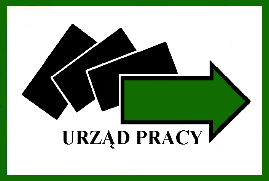 ul. Przemysłowa 405 – 300  Mińsk   Mazowiecki tel. 25 759 27 13   tel./faks 25 758 28 54   www.minskmazowiecki.praca.gov.pl      e-mail:wami@praca.gov.plFormy aktywizacjiLiczba zorganizowanychmiejsc pracyW jakim okresie?(rok )Liczba zatrudnionych osób po wygaśnięciu umowyPrace interwencyjneRoboty publiczneRefundacja kosztów wyposażenia lub doposażenia stanowiska pracyDofinansowanie wynagrodzenia za zatrudnienie bezrobotnego, który ukończył 50 rok życiaStaże zawodoweInne (jakie?)………………..………………………………………………..Okres stażu / miesiące – etapy realizacji zadańZakres zadań wykonywanych przez bezrobotnego